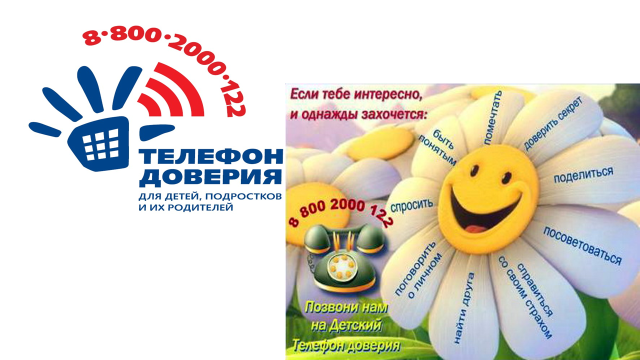 Детский телефон доверия – 8-800-2000-122 - это способ обсудить интересующую проблему, не боясь быть узнанным и осужденным.Звонок по телефону 8-800-2000-122 осуществляется бесплатно, анонимно и  круглосуточно с любого  стационарного или мобильного телефона по любой проблеме, в том числе и в случаях жестокого обращения и насилия, включая случаи сексуального насилия, как в семье, так и вне ее (даже если это касается ваших соседей или знакомых).